Сумська міська рада VІІІ СКЛИКАННЯ   СЕСІЯРІШЕННЯ від                        2024 року №        -МР м. СумиРозглянувши звернення громадянина, надані документи, відповідно до статей 12, 40, 79-1, частини п`ятої статті 116, частин першої, другої статті 118, частини одинадцятої статті 120, статей 121, 122, пункту 5 частини п’ятої статті 186 Земельного кодексу України, статті 55 Закону України «Про землеустрій», частини четвертої статті 15 Закону України «Про доступ до публічної інформації», враховуючи протокол засідання постійної комісії з питань архітектури, містобудування, регулювання земельних відносин, природокористування та екології Сумської міської ради від 20.02.2024 № 79, керуючись  пунктом 34 частини першої статті 26 Закону України «Про місцеве самоврядування в Україні», Сумська міська рада  ВИРІШИЛА:1. Визнати таким, що втратив чинність пункт 179 додатку № 1 до рішення Виконавчого комітету Сумської міської Ради народних депутатів від 15.07.1993 № 474 «Про передачу в приватну власність земельних ділянок для будівництва та обслуговування житлових будинків і господарських будівель (присадибні ділянки)» стосовно надання у приватну власність земельної ділянки площею  0,05 га за адресою: м. Суми, вул. Ш. Руставелі, 71, Чуб Любові Григорівні, у зв’язку з неоформленням нею права власності на земельну ділянку та переходом права власності на житловий будинок, що розташований на даній земельній ділянці, до Чуб Анатолія Павловича.2. Визнати таким, що втратив чинність пункт 13 додатку № 1 до рішення Виконавчого комітету Сумської міської Ради народних депутатів від 17.03.1994 № 136 «Про передачу в приватну власність земель» стосовно надання у приватну власність земельної ділянки площею 0,05 га за адресою: м. Суми,                             вул. Ш. Руставелі, 71, Чуб Павлу Григоровичу, у зв’язку з неоформленням ним права власності на земельну ділянку та переходом права власності на житловий будинок, що розташований на даній земельній ділянці, до Чуб Анатолія Павловича.3. Затвердити технічну документацію із землеустрою щодо встановлення (відновлення) меж земельної ділянки в натурі (на місцевості) та надати у власність Чуб Анатолію Павловичу ()  земельну ділянку за адресою: м. Суми, вул. Шота Руставелі, 71, площею 0,0727 га, кадастровий номер 5910136600:12:003:0006, категорія та цільове призначення земельної ділянки: землі житлової та громадської забудови, для будівництва і обслуговування житлового будинку, господарських будівель і споруд (присадибна ділянка).Секретар Сумської міської ради                                                      Артем КОБЗАРВиконавець: Клименко ЮрійІніціатор розгляду питання –– постійна комісія з питань архітектури, містобудування, регулювання земельних відносин, природокористування та екології Сумської міської ради Проєкт рішення підготовлено Департаментом забезпечення ресурсних платежів Сумської міської радиДоповідач – Клименко Юрій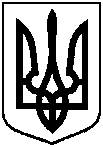 Проєктоприлюднено«__» __________ 2024 р.Про часткову втрату чинності рішень Виконавчого комітету Сумської міської Ради народних депутатів від 15.07.1993      № 474 «Про передачу в приватну власність земельних ділянок для будівництва та обслуговування житлових будинків і господарських будівель (присадибні ділянки)», від 17.03.1994 № 136 «Про передачу в приватну власність земель» та надання у власність Чуб Анатолію Павловичу земельної ділянки за адресою: м. Суми, вул. Шота Руставелі, 71, площею   0,0727 га, яка знаходиться у нього в користуванні (під домоволодінням)